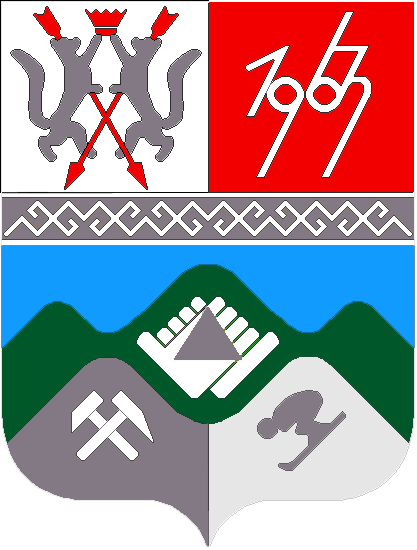 КЕМЕРОВСКАЯ ОБЛАСТЬТАШТАГОЛЬСКИЙ МУНИЦИПАЛЬНЫЙ РАЙОНАДМИНИСТРАЦИЯТАШТАГОЛЬСКОГО МУНИЦИПАЛЬНОГО РАЙОНА                         ПОСТАНОВЛЕНИЕот «27 »  мая 2019 г.  № 668  -пО внесении изменений в постановление администрации Таштагольского муниципального района  от 28 сентября 2018 года  №795-п «Об утверждении муниципальной программы  «Совершенствование системы работы по вопросам награждения, поощрения и проведения организационных мероприятий на территории Таштагольского муниципального района»  на 2019 -2021 годВ связи  с изменениями объемов финансирования администрация Таштагольского муниципального района   постановляет:1.  Внести в постановление администрации Таштагольского муниципального района от 28 сентября 2018 года  №795-п «Об утверждении муниципальной программы  «Совершенствование системы работы по вопросам награждения, поощрения и проведения организационных мероприятий на территории Таштагольского муниципального района»  на 2019 -2021 год  следующие изменения: 1.1.  В паспорте Программы строку «Объемы и источники финансирования Программы» изложить в следующей редакции:«»1.2. Раздел 4. «Ресурсное обеспечение Программы»  изложить в следующей редакции:«4. Ресурсное обеспечение ПрограммыОбщий объем финансирования Программы на 2019-2021 год составляет 4300  тыс.рублей из средств местного бюджета, в том числе по годам:2019г.-   2300 тыс.руб.2020г.-   1000 тыс.руб.2021г.-   1000 тыс.руб.  Объем финансирования подлежит ежегодному уточнению, исходя из возможностей бюджета на соответствующий финансовый год.»1.3. Раздел 7. «Мероприятия» изложить в следующей редакции:«7. Мероприятия»3. Пресс-секретарю Главы Таштагольского муниципального района (Кустова М.Л.)  настоящее постановление разместить на официальном сайте администрации Таштагольского муниципального района в сети Интернет.4. Контроль за исполнением постановления возложить на заместителя Главы Таштагольского муниципального района по общим вопросам Ларину Л.В. 5. Настоящее постановление вступает в силу с момента подписания. Глава Таштагольского муниципального района	                                                  В. Н. МакутаОбъемы и источники
финансирования    
Программы         Средства  местного бюджета  4300 тыс.руб., в том числе :         
 2019 год – 2300 тыс. руб.     2020 год -  1000  тыс. руб.     2021 год -  1000  тыс. руб.       Наименование Мероприятия; источники финансирования Объем финансовых ресурсов, тыс.руб.Объем финансовых ресурсов, тыс.руб.Объем финансовых ресурсов, тыс.руб.Объем финансовых ресурсов, тыс.руб.   Наименование Мероприятия; источники финансирования Всего  2019г. 2020г. 2021 г.Награждение, денежное вознаграждение, единовременное денежное  поощрение при выходе на пенсию муниципальных служащих Таштагольского муниципального района, приобретение подарков.30901450820820Местный бюджет 30901450820820Изготовление бланков благодарственных писем, почетных грамот,  медалей, удостоверений к медалям, приобретение рамок, конвертов, открыток  и цветов для награждения1100800150150Местный бюджет1100800150150Прочие мероприятия110503030Местный бюджет110503030 ИТОГО по программе:4300230010001000